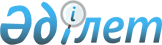 Сырым аудандық мәслихатының 2009 жылғы 23 желтоқсандағы N 17-2 "2010-2012 жылдарға арналған аудандық бюджет туралы" шешіміне өзгерістер мен толықтырулар енгізу туралы
					
			Күшін жойған
			
			
		
					Батыс Қазақстан облысы Сырым аудандық мәслихатының 2010 жылғы 5 қарашадағы N 24-2 шешімі. Батыс Қазақстан облысы Сырым ауданы әділет басқармасында 2010 жылғы 17 қарашада N 7-10-93 тіркелді. Күші жойылды - Батыс Қазақстан облысы Сырым аудандық мәслихатының 2011 жылғы 29 наурыздағы N 28-4 шешімімен      Ескерту. Күші жойылды - Батыс Қазақстан облысы Сырым аудандық мәслихатының 2011.03.29 N 28-4 Шешімімен.      Қазақстан Республикасының Бюджет Кодексі, "Қазақстан Республикасындағы жергілікті мемлекеттік басқару және өзін-өзі басқару туралы" Заңын, Батыс Қазақстан облыстық мәслихатының 2010 жылғы 27 қазандағы N 26-1 "Батыс Қазақстан облыстық мәслихатының 2009 жылғы 14 желтоқсандағы N 16-1 "2010-2012 жылға арналған облыстық бюджет туралы" шешіміне өзгерістер мен толықтырулар енгізу туралы" (Нормативтік құқықтық актілерді мемлекеттік тіркеу тізілімінде N 3054) шешімін басшылыққа ала отырып Сырым аудандық мәслихаты сессиясы ШЕШІМ ЕТЕДІ:



      1. Сырым аудандық мәслихатының "2010-2012 жылдарға арналған аудандық бюджет туралы" 2009 жылғы 23 желтоқсандағы N 17-2 (Нормативтік құқықтық актілерді мемлекеттік тіркеу тізілімінде N 7-10-67 тіркелген, 2010 жылғы 1 қаңтардағы, 2010 жылғы 21 қаңтардағы, 2010 жылғы 18 наурыздағы, 2010 жылғы 13 мамырдағы, 2010 жылғы 3 маусымдағы, 2010 жылғы 26 тамыздағы, 2010 жылғы 2 қыркүйектегі "Сырым елі" газетінде N 1, N 4, N 13, N 21, N 24, N 36, N 37 жарияланған) шешіміне келесі өзгерістер мен толықтырулар енгізілсін:



      1) 1-тармақта:

      1) тармақшаның:

      бірінші абзацындағы "2 343 069" деген сан "2 377 063" деген санмен ауыстырылсын;

      екінші абзацтағы "166 679" деген сан "166 765" деген санмен ауыстырылсын;

      үшінші абзацтағы "10 250" деген сан "9 490" деген санмен ауыстырылсын;

      төртінші абзацтағы "400" деген сан "1 074" деген санмен ауыстырылсын;

      бесінші абзацтағы "2 165 740" деген сан "2 199 734" деген санмен ауыстырылсын;

      2) тармақшадағы "2 324 135" деген сан "2 351 877" деген санмен ауыстырылсын;



      2) 6 тармақтың:

      бірінші абзацындағы "733 332" деген сан "767 326" деген санмен ауыстырылсын;

      төртінші абзацтағы "5 000" деген сан "8 596" деген санмен ауыстырылсын;



      3) аталған шешімнің 1, 5 қосымшалары осы шешімнің 1, 2 қосымшаларына сәйкес жаңа редакцияда жазылсын.



      2. Осы шешім 2010 жылдың 1 қаңтарынан бастап қолданысқа енгізілді.      Сырым аудандық мәслихаты

      сессиясының төрағасы             Г. Нурмуханов

      Сырым аудандық

      мәслихатының хатшысы             А. Галимов

Сырым аудандық мәслихатының

2010 жылғы 5 қарашадағы

N 24-2 шешіміне 1 қосымшасы 2010 жылға арналған аудандық бюджет69892

Сырым аудандық мәслихатының

2010 жылғы 5 қарашадағы

N 24-2 шешіміне 2 қосымшасы 2010-2012 жылға арналған аудандық бюджеттен

қаржыландырылатын ауылдық (селолық)

округ әкімі аппаратының бағдарламалары
					© 2012. Қазақстан Республикасы Әділет министрлігінің «Қазақстан Республикасының Заңнама және құқықтық ақпарат институты» ШЖҚ РМК
				СанатыСанатыСанатыСанатыСанатыСомасыСыныбыСыныбыСыныбыСыныбыСомасыІшкі сыныбыІшкі сыныбыІшкі сыныбыСомасыЕрекшелігіЕрекшелігіСомасыАтауыСомасы123456ІІ. Кірістер23770631000Салыктық түсiмдер166765101Табыс салығы6989202Жеке табыс салығы6989203Әлеуметтiк салық7067501Әлеуметтiк салық7067504Меншiкке салынатын салықтар1744301Мүлiкке салынатын салықтар857003Жер салығы137304Көлiк құралдарына салынатын салық590005Бірыңғай жер салығы160005Тауарларға, жұмыстарға және қызметтерге салынатын iшкi салықтар748302Акциздер161503Табиғи және басқа да ресурстарды пайдаланғаны үшiн түсетiн түсiмдер421704Кәсiпкерлiк және кәсiби қызметтi жүргiзгенi үшiн алынатын алымдар165107Басқа да салықтар001Басқа да салықтар08Заңдық мәнді іс-әрекеттерді жасағаны және (немесе) оған уәкілеттігі бар мемлекеттік органдар немесе лауазымды адамдар құжаттар бергені үшін алынатын міндетті төлемдер127201Мемлекеттік баж12722Салықтық емес түсiмдер949001Мемлекет меншiгінен түсетін түсiмдер203005Мемлекет меншігіндегі мүлікті жалға беруден түсетін кірістер203002Мемлекеттік бюджеттен қаржыландырылатын мемлекеттік мекемелердің тауарларды (жұмыстарды, қызметтерді) өткізуінен түсетін түсімдер01Мемлекеттік бюджеттен қаржыландырылатын мемлекеттік мекемелердің тауарларды (жұмыстарды, қызметтерді) өткізуінен түсетін түсімдер26004Мемлекеттік бюджеттен қаржыландырылатын, сондай-ақ Қазақстан Республикасы Ұлттық Банкінің бюджетінен (шығыстар сметасынан) ұсталатын және қаржыландырылатын мемлекеттік мекемелер салатын айыппұлдар, өсімпұлдар, санкциялар, өндіріп алулар700001Мемлекеттік бюджеттен қаржыландырылатын, сондай-ақ Қазақстан Республикасы Ұлттық банкінің бюджетінен шығыстар сметасынан ұсталатын және қаржыландырылатын мемлекеттік мекемелер салатын айыппұлдар, өсімпұлдар, санкциялар, өндіріп алулар700006Баска да салықтық емес түсімдер20001Баска да салықтық емес түсімдер20003Негізгі капиталды сатудан түсетін түсім107403Жердi және материалдық емес активтердi сату107401Жерді сату107404Трансферттердің түсімдері219973402Мемлекеттiк басқарудың жоғары тұрған органдарынан түсетiн трансферттер2199734Облыстық бюджеттен түсетiн трансферттер2199734Функционалдық топФункционалдық топФункционалдық топФункционалдық топФункционалдық топКіші функцияКіші функцияКіші функцияКіші функцияБюджеттік бағдарлама әкімшісіБюджеттік бағдарлама әкімшісіБюджеттік бағдарлама әкімшісіБағдарламаБағдарламаАтауыІІII. Шығындар235187701Жалпы сипаттағы мемлекеттiк қызметтер 15335801Мемлекеттiк басқарудың жалпы функцияларын орындайтын өкiлдi, атқарушы және басқа органдар153358112Аудан маслихатының аппараты11025001Аудан (облыстық маңызы бар қала) мәслихатының қызметін қамтамасыз ету жөніндегі қызметтер11025004Мемлекеттік органдарды материалдық-техникалық жарақтандыру122Аудан әкiмінің аппараты35818001Аудан (облыстық маңызы бар қала) әкімінің қызметін қамтамасыз ету жөніндегі қызметтер35591004Мемлекеттік органдарды материалдық-техникалық жарақтандыру227123Қаладағы аудан, аудандық маңызы бар қала, кент, ауыл (село), ауылдық (селолық) округ әкімі аппаратының жүмыс істеуі92014001Қаладағы аудан, аудандық маңызы бар қаланың, кент, ауыл (село), ауылдық (селолық) округ әкімінің қызметін қамтамасыз ету жөніндегі қызметтер91304023Мемлекеттік органдарды материалдық-техникалық жарақтандыру710452Ауданның қаржы бөлімі 7196001Аудандық бюджетті орындау және коммуналдық меншікті (областық манызы бар қала) саласындағы мемлекеттік саясатты іске асыру жөніндегі қызметтер6566003Салық салу мақсатында мүлікті бағалауды жүргізу004Біржолғы талондарды беру жөніндегі жұмысты және біржолғы талондарды іске асырудан сомаларды жинаудың толықтығын қамтамасыз етуді ұйымдастыру010Коммуналдык меншiктегi жекешелендіруді үйымдастыру 011Коммуналдык меншiкте түскен мүлікті есепке алу,сақтау, бағалау және сату019Мемлекеттік органдарды материалдық-техникалық жарақтандыру630453Ауданның экономика және бюджеттік жоспарлау бөлімі 7305001Экономикалық саясатты, мемлекеттік жоспарлау жүйесін қалыптастыру және дамыту және ауданды (областық манызы бар қаланы) бақару саласындағы мемлекеттік саясатты іске асыру жөніндегі қызметтер730502Қорғаныс147201Әскери мұқтаждар1472122Аудан әкiмінің аппараты1472005Жалпыға бірдей әскери міндетті атқару шеңберіндегі іс-шаралар147202Төтенше жағдайлар жөнiндегi жұмыстарды ұйымдастыру006Төтенше жағдайлардың алдын алу және жою жөніндегі іс-шаралар 04Бiлiм беру127075201Мектепке дейiнгi тәрбие және оқыту25607464Ауданның (облыстық манызы бар қаланың) білім беру бөлімі25607009Мектепке дейінгі тәрбие ұйымдарының қызметін қамтамасыз ету2560702Жалпы бастауыш, жалпы негізгі, жалпы орта бiлiм беру1220483464Ауданның (облыстық манызы бар қаланың) білім беру бөлімі1220483003Жалпы бiлiм беру1107566006Балалар мен жеткіншектерге қосымша білім беру 37503010Республикалық бюджеттен берілетін нысаналы трансферттердің есебінен білім берудің мемлекеттік жүйесіне оқытудың жаңа технологияларын енгізу 011Өңірлік жұмыспен қамту және кадрларды қайта даярлау стратегиясын іске асыру шеңберінде білім беру объектілерін күрделі, ағымды жөндеу7541409Бiлiм беру саласындағы өзге де қызметтер24662464Ауданның (облыстық манызы бар қаланың) білім беру бөлімі21722001Жергіліктті деңгейде білім беру саласындағы мемлекеттік саясатты іске асыру жөніндегі қызметтер8291005Ауданның (облыстык маңызы бар қаланың) мемлекеттік білім беру мекемелер үшін оқулықтар мен оқу-әдiстемелiк кешендерді сатып алу және жеткізу13171007Аудандық (қалалалық) ауқымдағы мектеп олимпиадаларын және мектептен тыс іс-шараларды өткiзу260467Ауданның (облыстық маңызы бар қаланың) құрылыс бөлімі2940037Білім беру объектілерін салу және реконструкциялау294005Денсаулық сақтау32509Денсаулық сақтау саласындағы өзге де қызметтер325123Қаладағы аудан, аудандық маңызы бар қала, кент, ауыл (село), ауылдық (селолық) округ әкімі аппаратының жүмыс істеуі325002Ерекше жағдайларда сырқаты ауыр адамдарды дәрігерлік көмек көрсететін ең жақын денсаулық сақтау ұйымына жеткізуді ұйымдастыру32506Әлеуметтiк көмек және әлеуметтiк қамсыздандыру15770802Әлеуметтiк қамсыздандыру141008123Қаладағы аудан, аудандық маңызы бар қала, кент, ауыл (село), ауылдық (селолық) округ әкімі аппаратының жүмыс істеуі9541003Мүқтаж азаматтарға үйінде әлеуметтік көмек көрсету9541451Ауданның (облыстық манызы бар қаланың) жүмыспен қамту және әлеуметтік бағдарламар бөлімі131467002Енбекпен қамту бағдарламасы49817004Ауылдық жерлерде тұратын денсаулық сақтау, білім беру, әлеуметтік қамтамасыз ету, мәдениет мамандарына отын сатып алу бойынша әлеуметтік көмек көрсету005Мемлекеттiк атаулы әлеуметтік көмек19021006Турғын үй көмегі2838007Жергiлiктi өкілетті органдардын шешімі бойынша азаматтардын жекелеген топтарына әлеуметтік төлемдер6757010Үйден тәрбиеленіп оқытылатын мүгедек балаларды материалдық қамтамасыз ету1222014Мүқтаж азаматтарға үйде әлеуметтік көмек көрсету82201618 жасқа дейінгі балаларға мемлекеттік жәрдемақылар 40482017Мүгедектерді оңалту жеке бағдарламасына сәйкес, мұқтаж мүгедектерді міндетті гигиеналық құралдармен қамтамасыз етуге, және ымдау тілі мамандарының, жеке көмекшілердің қызмет көрсету4714019Ұлы Отан соғысындағы Жеңістің 65 жылдығына орай Ұлы Отан соғысының қатысушылары мен мүгедектеріне Тәуелсіз Мемлекеттер Достастығы елдері бойынша, Қазақстан Республикасының аумағы бойынша жол жүруін, сондай-ақ оларға және олармен бірге жүретін адамдарға Мәскеу, Астана қалаларында мерекелік іс-шараларға қатысуы үшін тамақтануына, тұруына, жол жүруіне арналған шығыстарын төлеуді қамтамасыз ету0020Ұлы Отан соғысындағы Жеңістің 65 жылдығына орай Ұлы Отан соғысының қатысушылары мен мүгедектеріне, сондай-ақ оларға теңестірілген, оның ішінде майдандағы армия құрамына кірмеген, 1941 жылғы 22 маусымнан бастап 1945 жылғы 3 қыркүйек аралығындағы кезеңде әскери бөлімшелерде, мекемелерде, әскери-оқу орындарында әскери қызметтен өткен, запасқа босатылған (отставка), "1941-1945 жж. Ұлы Отан соғысында Германияны жеңгенi үшiн" медалімен немесе "Жапонияны жеңгені үшін" медалімен марапатталған әскери қызметшілерге, Ұлы Отан соғысы жылдарында тылда кемінде алты ай жұмыс істеген (қызметте болған) адамдарға біржолғы материалдық көмек төлеу5794Әлеуметтiк көмек және әлеуметтiк қамтамасыз ету салаларындағы өзге де қызметтер16700451Ауданның (облыстық маңызы бар қаланың) жұмыспен қамту және әлеуметтік бағдарламалар бөлімі16700001Жергілікті деңгейде ауданның жұмыспен қамтуды қамтамасыз ету және әлеуметтік бағдарламаларды іске асыру саласындағы мемлекеттік саясатты іске асыру жөніндегі қызметтер 1546702222Материально-техническое оснащение государственных органов011Жәрдемақыларды және басқа да әлеуметтік төлемдерді есептеу, төлеу мен жеткізу бойынша қызметтерге ақы төлеу123307Тұрғын үй-коммуналдық шаруашылық29401401Тұрғынұй шаруашылығы53656458Ауданның (облыстық маңызы бар қаланың) тұрғын ұй коммуналдық шаруашылығы, жолаушылар көлігі және автомобиль жолдары бөлімі20250004Азаматтардын жекелеген санаттарын тұрғын уймен камтамасыз ету20250467Ауданның құрылыс бөлімі33406003Мемлекеттік коммуналдық тұрғын үй қорының тұрғын үй құрылысы және (немесе) сатып алу24810004Инженерлік коммуникациялық инфрақұрылымды дамыту, жайластыру және (немесе) сатып алу859602Коммуналдық шаруашылық 198105458Ауданның (облыстық маңызы бар қаланың) тұрғын ұй коммуналдық шаруашылығы, жолаушылар көлігі және автомобиль жолдары бөлімі5067027Ауданның (облыстық маңызы бар қаланың) коммуналдық меншігіндегі газ жүйелерін қолдануды ұйымдастыру5067467Ауданның құрылыс бөлімі188521005Коммуналдық шаруашылық объектілерін дамыту187521006Сумен жабдықтау жүйесін дамыту1000123Қаладағы аудан, аудандық маңызы бар қала, кент, ауыл (село), ауылдық (селолық) округ әкімі аппаратының жүмыс істеуі117014Елді мекендерді сумен жабдықтауды ұйымдастыру 117458Ауданның (облыстық маңызы бар қаланың) тұрғын ұй коммуналдық шаруашылығы, жолаушылар көлігі және автомобиль жолдары бөлімі4400012Сумен жабдықтау және су бөлу жүйесінің қызмет етуі 440003Елдi-мекендердi коркейту42253123Қаладағы аудан, аудандық маңызы бар қала, кент, ауыл (село), ауылдық (селолық) округ әкімі аппаратының жүмыс істеуі23020008Елді-мекендерде көшелерді жарықтандыру13709009Елдi мекендерде санитариясын қамтамасыз ету0010Жерлеу орындарын күтіп үстау және туысы жоқ адамдарды жерлеу100011Елді мекендердi абаттандыру мен көгалдандыру9211458Ауданның (облыстық маңызы бар қаланың) тұрғын ұй коммуналдық шаруашылығы, жолаушылар көлігі және автомобиль жолдары бөлімі19233015Елді-мекендерде көшелерді жарықтандыру2500016Елдi мекендерде санитариясын қамтамасыз ету5290018Елді мекендердi абаттандыру мен көгалдандыру1144308Мәдениет, спорт, туризм және ақпараттық кеңістiк21544801Мәдениет саласындағы қызмет144204455Ауданның (облыстық маңызы бар қаланың) мәдениет және тілдерді дамыту бөлімі144204003Мәдени-демалыс жұмысын қолдау14420402Спорт5021465Ауданның (облыстық маңызы бар қаланың) дене шынықтыру және және спорт бөлімі5021005Ұлттық және бұқаралық спорт түрлерін дамыту1179006Аудандық (облыстық маңызы бар қалалық) деңгейде спорттық жарыстар өткiзу2338007Әртүрлi спорт түрлерi бойынша аудан (облыстық маңызы бар қала) құрама командаларының мүшелерiн дайындау және олардың облыстық спорт жарыстарына қатысуы150403Ақпараттық кеңiстiк47112455Ауданның (облыстық маңызы бар қаланың) мәдениет және тілдерді дамыту бөлімі39265006Аудандық (қалалық) кітапханалардың жүмыс істеуі39265456Ауданның (облыстық маңызы бар қаланың) ішкі саясат бөлімі7847002Газеттер мен журналдар арқылы мемлекеттік ақпараттық саясат жүргізу 784709Мәдениет,спорт,туризм және ақпараттық кеңістікті ұйымдастыру жөніндегі өзге де қызметтер19111455Ауданның (облыстық маңызы бар қаланың) мәдениет және тілдерді дамыту бөлімі4701001Жергілікті деңгейде тілдерді және мәдениетті дамыту саласындағы мемлекеттік саясатты іске асыру жөніндегі қызметтер4701456Ауданның (облыстық маңызы бар қаланың) ішкі саясат бөлімі9678001Жергілікті деңгейде аппарат, мемлекеттілікті нығайту және азаматтардың әлеуметтік сенімділігін қалыптастыруда мемлекеттік саясатты іске асыру жөніндегі қызметтер4278003Жастар саясаты өңірлік бағдарламаларды іске асыру5400465Ауданның (облыстық маңызы бар қаланың) дене шынықтыру және спорт бөлімі4732001Жергілікті деңгейдедене шынықтыру және спорт саласындағы мемлекеттік саясатты іске асыру жөніндегі қызметтер4597008Мемлекеттік органдарды материалдық-техникалық жарақтандыру13510Ауыл, су, орман, балық шаруашылығы, ерекше қорғалатын табиғи аумақтар, қоршаған ортаны және жануарлар дүниесін қорғау, жер қатынастары1352071Ауыл шаруашылығы10255453Ауданның экономика және бюджеттік жоспарлау бөлімі 2873099Республикалық бюджеттен берілетін нысаналы трансферттер есебiнен ауылдық елді мекендер саласының мамандарын әлеуметтік қолдау шараларын іске асыру 2873462Ауданның (облыстық маңызы бар қаланың) ауыл шаруашылық бөлімі7382001Жергілікте деңгейде ауыл шаруашылығы саласындағы мемлекеттік саясатты іске асыру жөніндегі қызметтер 7232007Мемлекеттік органдарды материалдық-техникалық жарақтандыру150473Ауданның (облыстық маңызы бар қаланың) ветеринария бөлімі8410001Жергілікте деңгейде ветеринария саласындағы мемлекеттік саясатты іске асыру жөніндегі қызметтер 4730004Мемлекеттік органдарды материалдық-техникалық жарақтандыру1330005Мал көмінділерінің (биотермиялық шұңқырлардың) жұмыс істеуін қамтамасыз ету1360006Ауыру жануарларды санитарлық союды ұйымдастыру9902Су шаруашылығы81351467Ауданның (облыстық маңызы бар қаланың) құрылыс бөлімі81351012Су шаруашылығының объектілерін дамыту813516Жер қатынастары5087463Ауданның (облыстық маңызы бар қаланың) жер қатынастары бөлімі5087001Аудан (областық манызы бар қала) аумағында жер қатынастарын реттеу саласындағы мемлекеттік саясатты іске асыру жөніндегі қызметтер4957008Мемлекеттік органдарды материалдық-техникалық жарақтандыру1309Ауыл, су, орман, балық шаруашылығы және қоршаған ортаны қорғау мен жер қатынастары саласындағы өзге де қызметтер»30104455Ауданның (облыстық маңызы бар қаланың) мәдениет және тілдерді дамыту бөлімі8515008Өңірлік жұмыспен қамту және кадрларды қайта даярлау стратегиясын іске асыру шеңберінде ауылдарда (селоларда), ауылдық (селолық) округтерде әлеуметтік жобаларды қаржыландыру8515462Ауданның (облыстық маңызы бар қаланың) ауыл шаруашылық бөлімі0009Эпизотияға қарсы іс-шаралар жүргізу0473Ауданның (облыстық маңызы бар қаланың) ветеринария бөлімі21589011Эпизотияға қарсы іс-шаралар жүргізу2158911Өнеркәсіп, сәулет, қала құрылысы және құрылыс қызметі1127702Сәулет, қала құрылысы және құрылыс қызметі11277467Ауданның (облыстық маңызы бар қаланың) құрылыс бөлімі6091001Жергілікті деңгейде құрылыс саласындағы мемлекеттік саясатты іске асыру жөніндегі қызметтер5941018Мемлекеттік органдарды материалдық-техникалық жарақтандыру150468Ауданның (облыстық маңызы бар қаланың) қала құрылысы және сәулет бөлімі5186001Жергілікті деңгейде сәулет және қала құрылысы саласындағы мемлекеттік саясатты іске асыру жөніндегі қызметтер518612Көлiк және коммуникация01Автомобиль көлiгi0123Қаладағы аудан, аудандық маңызы бар қала, кент, ауыл (село), ауылдық (селолық) округ әкімінің аппараты012Аудандық маңызы бар қалаларда, кенттерде, ауылдарда (селоларда), ауылдық (селолық) округтерде автомобиль жолдарын инфрақұрылымын дамыту9Көлік және коммуникациялар саласындағы өзге де қызметтер0458Ауданның (облыстық маңызы бар қаланың) тұрғын ұй коммуналдық шаруашылығы, жолаушылар көлігі және автомобиль жолдары бөлімі 0008Өңірлік жұмыспен қамту және кадрларды қайта даярлау стратегиясын іске асыру шеңберінде аудандық маңызы бар автомобиль жолдарын, қала және елді-мекендер көшелерін жөндеу және ұстау013Басқалар1795403Кәсіперлік қызметті қолдау және бәсекелестікті қорғау6278469Ауданның (облыстық маңызы бар) кәсіпкерлік бөлімі6278001Жергілікті деңгейде кәсіпкерлік пен өнеркәсіпті дамыту саласындағы мемлекеттік саясатты іске асыру жөніндегі қызметтер6278003Кәсіпкерлік қызметты колдау09Басқалар11676452Ауданның (облыстық маңызы бар қала) қаржы бөлімі6547012Ауданның (облыстық маңызы бар қаланың) жергілікті атқарушы органының резерві 6547453Ауданның (облыстық маңызы бар қаланың) экономика және бюджеттік жоспарлау бөлімі0Жергілікті бюджеттік инвестициялық жобалардың және концессиялық жобалардың техникалық-экономикалық негіздемелерін әзірлеу және оған сараптама жүргізу0458Ауданның (облыстық маңызы бар қаланың) тұрғын ұй коммуналдық шаруашылығы, жолаушылар көлігі және автомобиль жолдары бөлімі 5129001Жергілікті деңгейде тұрғын үй-коммуналдық шаруашылығы, жолаушылар көлігі және автомобиль жолдары саласындағы мемлекеттік саясатты іске асыру жөніндегі қызметтер512915Трансферттер943621Ресми трансферттер94362452Ауданның (облыстық маңызы бар қала) қаржы бөлімі943626Нысаналы пайдаланылмаған (толық пайдаланылмаған) трансферттерді қайтару1725020Бюджет саласындағы еңбекақы төлеу қорының өзгеруіне байланысты жоғары тұрған бюджеттерге берлетін ағымдағы нысаналы трансферттер92637III. Таза бюджеттік несиелендіру12 957Бюджеттік несиелер13 35310Ауыл, су, орман, балық шаруашылығы, ерекше қорғалатын табиғи аумақтар, қоршаған ортаны және жануарлар дүниесін қорғау, жер қатынастары13 3531Ауыл шаруашылығы13353453Ауданның экономика және бюджеттік жоспарлау бөлімі 13353006Ауылдық елді мекендердің әлеуметтік саласының мамандарын әлеуметтік қолдау шараларын іске асыру үшін бюджеттік кредиттер13353СанатыСанатыСанатыСанатыСанатыСыныбыСыныбыСыныбыСыныбыІшкі сыныбыІшкі сыныбыІшкі сыныбыЕрекшелігіЕрекшелігіАтауы5Бюджеттік несиелерді өтеу39601Бюджеттік кредиттерді өтеу3961Мемлекеттік бюджеттен берілген бюджеттік несиелерді өтеу396IV. Қаржы активтер мен жасалатын операциялар бойынша сальдо23609Функционалдық топФункционалдық топФункционалдық топФункционалдық топФункционалдық топКіші функцияКіші функцияКіші функцияКіші функцияБюджеттік бағдарлама әкімшісіБюджеттік бағдарлама әкімшісіБюджеттік бағдарлама әкімшісіБағдарламаБағдарламаАтауыҚаржы активтерін сатып алу2360913Басқалар236099Басқалар23609452Ауданның (облыстық маңызы бар қала) қаржы бөлімі23609014Заңды тұлғалардың жарғылық капиталын қалыптастыру немесе ұлғайту23609СанатыСанатыСанатыСанатыСанатыСыныбыСыныбыСыныбыСыныбыІшкі сыныбыІшкі сыныбыІшкі сыныбыЕрекшелігіЕрекшелігіАтауы06Мемлекеттің қаржы активтерін сатудан түсетін түсімдер001Мемлекеттің қаржы активтерін сатудан түсетін түсімдер01Қаржы активтерін ел ішінде сатудан түсетін түсімдерV. БЮДЖЕТ ТАПШЫЛЫҒЫ (ПРОФИЦИТІ)-11 380Функционалдық топФункционалдық топФункционалдық топФункционалдық топФункционалдық топСомасыКіші функцияКіші функцияКіші функцияКіші функцияСомасыБюджеттік бағдарлама әкімшісіБюджеттік бағдарлама әкімшісіБюджеттік бағдарлама әкімшісіСомасыБағдарламаБағдарламаСомасыАтауыСомасыII. Шығындар01Жалпы сипаттағы мемлекеттiк қызметтер 9201401Мемлекеттiк басқарудың жалпы функцияларын орындайтын өкiлдi, атқарушы және басқа органдар92014ӨКІЛДІ, АТКАРУШЫ ЖӘНЕ БАСҚА ОРГАНДАР 92014123Қаладағы аудан, аудандық маңызы бар қала, кент, ауыл (село), ауылдық (селолық) округ әкімі аппаратының жүмыс істеуі92014001Қаладағы аудан,аудандық маңызы бар қала, кент, ауыл (село), ауылдық (селолық) округтің әкімі аппаратының қызметін қамтамасыз ету91304соның ішіндеАралтобе 6861Алғабас6775Бұлан6538Бұлдырты8320Жетіколь8417Жосалы6579Жымпиты13022Елтай6340Кособа6696Сарой6652Талдыбұлак6543Шолақ анқаты8561023Мемлекеттік органдарды материалдық-техникалық жарақтандыру710Бұлдырты350Сарой110Шолақ анқаты25005Денсаулық сақтау32509Денсаулық сақтау саласындағы өзге де қызметтер325123Қаладағы аудан, аудандық маңызы бар қала, кент, ауыл (село), ауылдық (селолық) округ әкімі аппаратының жүмыс істеуі32502Ерекше жағдайларда сырқатты адамдарды дәрігерлік көмек көрсететін ең жақын денсаулық сақтау ұйымына жеткізуді ұйымдастыру325соның ішіндеАралтобе 35Алғабас35Бұлан35Бұлдырты15Жетіколь35Жосалы10Елтай20Кособа35Сарой35Талдыбұлак35Шолақ анқаты3506Әлеуметтiк көмек және әлеуметтiк қамсыздандыру954102Әлеуметтiк қамсыздандыру9541123Қаладағы аудан, аудандық маңызы бар қала, кент, ауыл (село), ауылдық (селолық) округ әкімі аппаратының жүмыс істеуі954103Мүқтаж азаматтарға үйінде әлеуметтік көмек көрсету9541соның ішіндеАралтобе 863Алғабас729Бұлан675Бұлдырты1290Жетіколь513Жосалы704Жымпиты3282Елтай753Кособа261Талдыбұлак382Шолақ анқаты8907Тұрғын үй-коммуналдық шаруашылық2313702Коммуналдық шаруашылық 117123Қаладағы аудан, аудандық маңызы бар қала, кент, ауыл (село), ауылдық (селолық) округ әкімі аппаратының жүмыс істеуі117014Елді мекендерді сумен жабдықтауды ұйымдастыру 11703Елдi-мекендердi коркейту23020123Қаладағы аудан, аудандық маңызы бар қала, кент, ауыл (село), ауылдық (селолық) округ әкімі аппаратының жүмыс істеуі2302008Елді-мекендерде көшелерді жарықтандыру13709соның ішіндеАралтобе 65Алғабас30Бұлан50Бұлдырты50Жетіколь60Жосалы35Жымпиты13178Елтай91Кособа20Сарой70Талдыбұлак30Шолақ анқаты3010Жерлеу орындарын күтіп үстау және туысы жоқ адамдарды жерлеу100Жымпиты10011Елді мекендердi абаттандыру мен көгалдандыру9211соның ішіндеАралтобе 250Бұлан350Бұлдырты250Жымпиты7861Талдыбұлак500